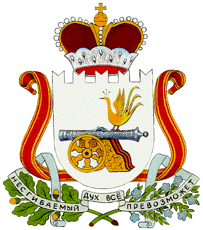 АДМИНИСТРАЦИЯНОВОСЕЛЬСКОГО СЕЛЬСКОГО ПОСЕЛЕНИЯВЯЗЕМСКОГО РАЙОНА СМОЛЕНСКОЙ ОБЛАСТИПОСТАНОВЛЕНИЕот  26.02.2024     №  37О внесении изменений в муниципальную Программу «Проведение праздничных мероприятий на территории Новосельского сельского поселения Вяземского района Смоленской области» На основании Федерального закона от 06 октября . № 131-ФЗ "Об общих принципах организации местного самоуправления в Российской Федерации", Устава Новосельского сельского поселения Вяземского района Смоленской областиАдминистрация Новосельского сельского поселения Вяземского района Смоленской области   п о с т а н о в л я е т: 1. Внести следующие изменения в муниципальную Программу " Проведение праздничных мероприятий на территории Новосельского сельского поселения Вяземского района Смоленской области", утвержденную постановлением Администрации Новосельского сельского поселения Вяземского района Смоленской области от 23.01.2023 г. № 17 (в редакции постановления от 28.12.2023 № 306):  1.1. В разделе «ПАСПОРТ ПРОГРАММЫ» десятую позицию «Объем и источники финансирования Программы» изложить в следующей редакции:«Общий объем финансирования программы: - 307,8 тыс. руб., за счет средств местного бюджета:2018-2023 год (всего) – 219,8 тыс. рублей;2024 г. – 88,0 тыс. руб.2025 г. – 0,0 тыс. руб.2026 г. – 0,0 тыс. руб.».2. Обнародовать настоящее постановление путем размещения на информационных стендах Администрации Новосельского сельского поселения Вяземского района Смоленской области и на официальном сайте http://novoselskoe.ru/ 3. Контроль за исполнением настоящего постановления оставляю за собой.Глава муниципального образованияНовосельского сельского поселенияВяземского района Смоленской области                          Н.А. ЖуральскаяПриложениек постановлению Администрации Новосельского сельского поселения Вяземского района Смоленской областиот 23.01.2023 г. № 17(в редакции постановлений от 28.12.2023 № 306; от 26.02.2024 № 37)МУНИЦИПАЛЬНАЯ ПРОГРАММА«Проведение праздничных мероприятий на территории Новосельского сельского поселения Вяземского района Смоленской области»д. Новое Село Вяземского района Смоленской области2024 г.ПАСПОРТмуниципальной программы "Проведение праздничных мероприятий на территории Новосельского сельского поселения Вяземского района Смоленской области"1. Общие положенияМуниципальная программа " Проведение праздничных мероприятий на территории Новосельского сельского поселения Вяземского района Смоленской области " (далее - Программа) разработана в соответствии с Федеральным законом от 06 октября 2003 года N 131-ФЗ "Об общих принципах организации местного самоуправления в Российской Федерации", календарем памятных дат и знаменательных событий Новосельского сельского поселения Вяземского района Смоленской области, Смоленской области и Российской Федерации на 2020-2022 годы.Цели и задачи настоящей Программы направлены на создание условий для обеспечения качественного проведения культурно - массовых и праздничных мероприятий и обеспечены в полном объеме в финансовом выражении.Программа определяет перечень мероприятий, направленных на охват всех видов памятных дат и знаменательных событий российского, регионального и местного значения.Программа определяет объемы и источники финансирования на каждое мероприятие, устанавливает ответственных за реализацию этих мероприятий и отражает показатели результативности от проведения праздничных мероприятий.2. Сроки реализации ПрограммыПрограмма на проведение праздничных мероприятий и развитие физической культуры и спорта будет реализовываться в течение 2018-2026 годов.3. Ресурсное обеспечение ПрограммыОбъемы и источники финансирования Программы определяются прилагаемым Перечнем мероприятий Программы.4. Организация управления ПрограммойМеханизм реализации Программы - это система программных мероприятий, скоординированных по срокам, объему финансирования и ответственным исполнителям, обеспечивающих достижение намеченных целей и результатов.Заказчиком Программы является Администрация Новосельского сельского поселения Вяземского района Смоленской области, в задачи которой входит организация выполнения мероприятий Программы и координация взаимодействия исполнителей.5. Контроль за ходом реализации программыКонтроль за ходом выполнения мероприятий, предусмотренных Программой, в установленном порядке, осуществляется Администрацией Новосельского сельского поселения Вяземского района Смоленской области.6. Оценка эффективности результатов реализации ПрограммыЭффективность реализации Программы зависит от уровня финансирования мероприятий Программы и их выполнения.В рамках реализации Программы предполагается создать условия для привлечения большего количества населения к участию в праздничных мероприятиях, здоровому образу жизни, улучшить качество проведения праздничных мероприятий.Ожидаемые результаты реализации Программы:1. Улучшение качества культурного обслуживания населения Новосельского сельского поселения Вяземского района Смоленской области.2. Проведение мероприятий, посвященных памятным датам в истории поселения, района, области, России.3. Сохранение традиций и культурного наследия, возрождение и развитие народных промыслов и ремесел на территории сельского поселения.4. Обеспечение равного доступа населения к культурным и информационным услугам.5. Повышение роли культуры, спорта в обществе, системе воспитания и образования населения и организации его досуга.6. Совершенствование самодеятельного народного творчества, оптимизации кадрового потенциала сельского дома культуры.7. Создание благоприятных условий для творческой деятельности, освоение новых форм и направлений, подготовка и осуществление театральных постановок, детских концертных программ, театрализованных праздников и представлений, организации мероприятий физкультурно-оздоровительной направленности.8. Совершенствование эстетического воспитания детей и молодежи массовое привлечение их в учреждение культуры, что значительно снизит темпы распространения наркомании и алкоголизма, а также рост безнадзорности и правонарушений среди детей и подростков.Приложениек муниципальной программе«Проведение праздничных мероприятий на территории Новосельского сельского поселения Вяземского района Смоленской области»Перечень мероприятий, предусмотренных муниципальной программой "Проведение праздничных мероприятий на территории Новосельского сельского поселения Вяземского района Смоленской области "Наименование ПрограммыМуниципальная программа "Проведение праздничных мероприятий на территории Новосельского сельского поселения Вяземского района Смоленской области"Основание для разработки Программы Федеральный закон от 06.10.2003 года № 131-ФЗ «Об общих     принципах организации местного самоуправления в Российской Федерации»;Календарь памятных дат и знаменательных событий Новосельского сельского поселения Вяземского района Смоленской области, Смоленской области и Российской ФедерацииЗаказчик ПрограммыАдминистрация Новосельского сельского поселения Вяземского района Смоленской областиОсновной разработчикАдминистрация Новосельского сельского поселения Вяземского района Смоленской областиОсновные исполнителиАдминистрация Новосельского сельского поселения Вяземского района Смоленской области, СДК, Новосельская СОШ, Каснянская СОШ, организации и индивидуальные предприниматели на основании договорных отношений;Цель Программы- Обеспечение качественного проведения праздничных мероприятий;- привлечение населения к здоровому образу жизни.Задачи ПрограммыРазработка концепций возрождения и развития народных промыслов и ремесел на территории поселения.Организация и проведение конкурсов, фестивалей, ярмарок народного творчества, художественных выставок народно-художественных промыслов и ремесел.Развитие культурно-массовых форм досуга.Оказание поддержки самодеятельным коллективам в обеспечении их творческой деятельности.Сроки реализации Программы2018-2026 годыСтруктура ПрограммыПаспорт муниципальной программы «Благоустройство территории Новосельского сельского поселения Вяземского района Смоленской области»;Раздел 1: Общие положения;Раздел 2: Сроки реализации Программы;Раздел 3: Ресурсное обеспечение Программы;Раздел 4: Организация управления Программой;Раздел 5: Контроль за ходом реализации Программы;Раздел 6: Оценка эффективности результатов реализации Программы;Приложение к муниципальной программе.Объем и источники финансирования ПрограммыОбщий объем финансирования программы – 307,8 тыс. руб. за счет средств местного бюджета:  2018-2023 год (всего) – 219,8 тыс. рублей;2024 год -88,0 тыс. руб.2025 год - 0,0 тыс. руб.2026 год - 0,0 тыс. руб.Объемы средств местного бюджета для финансирования Программы носят прогнозный характер и подлежат ежегодной корректировке.Ожидаемые результаты реализации муниципальной программы1. Улучшение качества культурного обслуживания населения Новосельского сельского поселения Вяземского района Смоленской области.2. Сохранение традиций и культурного наследия, возрождение и развитие народных промыслов и ремесел на территории сельского поселения.3. Повышение роли культуры в обществе, системе воспитания и образования населения и организации его досуга.4. Совершенствование самодеятельного народного творчества, оптимизация кадрового потенциала сельских домов культуры.5. Создание благоприятных условий для творческой деятельности, освоение новых форм и направлений, подготовка и осуществление театральных постановок, детских концертных программ, театрализованных праздников и представлений.6. Совершенствование эстетического воспитания детей и молодежи массовое привлечение их в учреждение культуры, что значительно снизит темпы распространения наркомании и алкоголизма, а также рост безнадзорности и правонарушений среди детей и подростков.Система контроля Контроль за исполнением Программы осуществляет Администрация Новосельского сельского поселения Вяземского района Смоленской областиNМероприятияОбъем финансирования, руб.Объем финансирования, руб.Объем финансирования, руб.NМероприятия2024 год2025 год2026 год2026 год1.Проведение Праздника День села (организация концертной программы, приобретение сувениров, подарков, праздничный салют)37000,00---2.Проведение праздника "День пожилого человека" (чествование пожилого населения) 2000,00---3.Проведение праздничных мероприятий 9 мая "День Победы"- организация митинга на братском захоронении, организация шествия «Бессмертный полк», приобретение открыток, цветов для ветеранов и венков для возложения на братскую могилу и к обелискам5000,00---4.1 июня - День защиты детей Приобретение сладких призов и организация детского шоу.1000,00---5.22 июня - День памяти и скорби Приобретение венков и цветов для возложения3000,00---6.Проведение праздничных мероприятий "Освобождение Смоленщины от немецко-фашистских захватчиков" Приобретение венков и цветов для возложения к обелискам3000,00---7.Проведение мероприятия для детей «Рождественская елка»30000,00---8.Проведение праздничных мероприятий "Освобождение г.Вязьма от немецко-фашистских захватчиков" Приобретение венков для возложения к обелискам2000,00---9.Приобретение подарков и цветов для чествования юбиляров (80,85,90,95-летие)5000,00---ИТОГО:88000,000,000,000,00